Департамент образования администрации города ЛипецкаМуниципальное автономное учреждение дополнительного образованияЦентр развития творчества «Левобережный» г. ЛипецкаПроект совместной творческой деятельности детей с ограниченными возможностями здоровья, родителей, педагогов, волонтеров из числа  учащихся ЦРТ «Левобережный»«Праздник на отлично!» Фестиваля доброго творчества «Академия добра»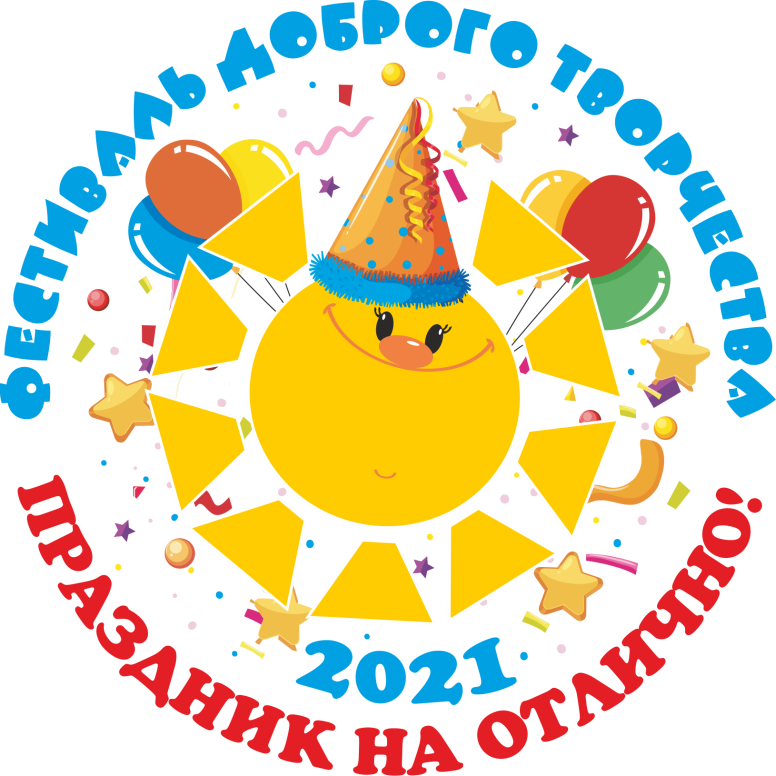 Автор проектапедагог дополнительного образования ЦРТ «Левобережный»Шкредюк Е.В.г. Липецк,2021 год                                                 Пояснительная записка                                                                          Детский праздник - это чудо! Удивись ему.                                                                         Детский  праздник - это радость! Получи её.                                                                         Детский праздник - это красота! Насладись ею.Праздник - это особое состояние души, эмоциональный радостный подъем, вызванный переживаниями какого-либо торжественного события. В жизни человека тесно переплетается личное и общественное. Праздник всегда выполнял важные общественные функции, имел глубокий смысл, в нем человек ощущал себя личностью, членом коллектива. Для детей праздник – это целое событие. Они считают свои дни от праздника до праздника, как считают взрослые годы от одного важного события до другого. Тусклым и не выразительным станет детство, если вдруг исчезнут из него праздники. Кроме того, праздник важное средство художественного воспитания. Здесь формируется вкус детей. Художественный, музыкальный материал, красочное оформление помещения, костюмов способствует развитию у детей чувства прекрасного, красивого. Это особенно важно для детей особой заботы.Цель и задача детского праздника, досуга – доставить радость детям. Положительные эмоции нужны каждому. Врачи, физиологи, педагоги ставят знак равенства между весельем, лучистой улыбкой и психическим здоровьем человека.Получая положительный эмоциональный заряд, организм открывается добру и красоте. Дети, погруженные в атмосферу радости, становятся более устойчивыми ко многим неожиданным ситуациям и будут менее подвержены стрессам и разочарованиям. Именно поэтому, почти как воздух, необходимы детям с ограниченными возможностями здоровья (далее - ОВЗ) праздники и развлечения. Праздник вызывает в ребенке особые эмоции, возбуждая интерес к жизни, обостряет любознательность, развивает мышление, память, волю и другие психические процессы, которые необходимы детям с отклонениями в физическом и психическом развитии.Медиками установлено, что приятные эмоции, вызываемые музыкой звучащей на праздниках, повышают тонус коры головного мозга, улучшают обмен веществ, стимулирует дыхание, кровообращение. Положительные эмоциональные возбуждения при звучании приятных мелодий усиливают внимание, тонизируют центральную нервную систему. Музыка умиротворяет, расслабляет, активизирует, облегчает печаль и вселяет веселье.В условиях нарастающих кризисных явлений в духовной жизни всего общества, в том числе детей и подростков, особую социально-педагогическую значимость приобретает обоснование содержания и методов организации праздничных форм деятельности, которая способствует становлению и развитию личности ребенка.Одновременно с этим одной из актуальных социально-экономических и демографических проблем современного российского социума является включение детей с ОВЗ в общество. И немаловажную роль в этом процессе играет организация праздников для этой категории детей, а самое лучшее время для социальной реабилитации, конечно, лето. Лето - это время, когда дети имеют возможность снять психологическое напряжение, накопившееся за год, внимательно посмотреть вокруг себя и увидеть, что удивительное рядом. А главное, лето – это время радости, веселья, время праздника. Стало доброй традицией в начале лета педагогический коллектив ЦРТ «Левобережный» (далее - Центр) приглашает детей с ОВЗ и их родителей (законных представителей) на Фестиваль доброго творчества «Академия добра» (далее Фестиваль) – фестиваль талантов, позитива, радости и добра, а самое главное дружбы и взаимопонимания. На Фестивале каждый год реализуются актуальные социальные проекты.Работники Центра уже много лет разрабатывают и реализуют вариативные программы в сфере отдыха, оздоровления, занятости детей и подростков в летний период, имеют опыт работы с детьми с ОВЗ, организуя для них и их родителей (законных представителей) активный познавательный досуг, разрабатывая и реализуя программу Фестиваля доброго творчества: «Фестиваль доброго творчества» (2011), «Лучики добра» (2012), «Олимпийские каникулы» (2013), «На пяти холмах» (2014), «Литературная академия» (2015), «КинОлетО» (2016), «Экотур 2017» (2017), «Семейные каникулы»(2018), «Азбука профессий» (2019).В 2021 году состоится юбилейный – десятый Фестиваль, на котором будет реализован социальный проект совместной творческой деятельности детей с ОВЗ, родителей (законных представителей), педагогов и волонтеров из числа учащихся ЦРТ «Левобережный» «Праздник на отлично» (далее - Проект). Выбор темы Проекта и запланированные мероприятия приурочены к новой государственной социальной программой «Десятилетие детства» (срок реализации 2018-2028 гг.), в которой детский отдых и дополнительное образование является одним из приоритетных вопросов. Нашему Фестивалю уже десять лет, это маленький, но юбилей, а юбилей – это праздник.По всему миру каждый день отмечается много необычных праздников. В основном это праздники, придуманные людьми, которые пытаются взглянуть на жизнь с нестандартной точки зрения, привнести больше свежести и вдохновения в повседневную рутину или просто повеселиться. Эти праздники часто основаны на вещах и явлениях, которые большинство людей считают тривиальными и не достойными того, чтобы им посвящать отдельный день. Но на самом деле, во многих случаях они действительно того стоят. Возьмём День мороженого. Ну, кто, в здравом уме и трезвом рассудке, не согласится с тем, что этот чудесный продукт играет важную роль в жизни любого человека? Среди необычных праздников можно найти особый день практически для чего угодно.Наверное, в мире нет таких людей, которые не любят праздники. Ведь каждый праздник – это замечательный повод провести время с друзьями, воплотить в жизнь самые интересные и смелые традиции, которые навсегда останутся в памяти.При разработке Проекта и составления программы Фестиваля учитывались традиции и возможности ЦРТ «Левобережный», уровень подготовки педагогического коллектива, пожелания и интересы детей с ОВЗ и родителей (законных представителей), опыт прошлых лет по организации и реализации социальных проектов и организации летнего оздоровительного отдыха, модернизация старых форм работы и введение новых. Данный Проект по своей направленности является комплексным, т.е. включает в себя разноплановую деятельность, объединяет различные направления оздоровления, отдыха и воспитания детей в условиях мини-смены. На Фестивале мы будем говорить о праздниках, даже самых необычных, и придумывать праздники сами. Ведь как интересно, когда праздник длится целых три дня. Именно столько дней участники Фестиваля будут петь, танцевать, читать стихи, перевоплощаться в необычных героев, смотреть и слушать выступления взрослых и узнавать многое о праздниках. АктуальностьПраздник, который длится сразу несколько дней в течение мини-смены в детском оздоровительном загородном лагере, сможет объединить людей эмоциональным настроем, помочь развить у детей с ОВЗ коммуникативные навыки. Все это будет способствовать успешной адаптации детей с ОВЗ и детей-инвалидов, т.к. проведение для них праздников является важнейшей социально-экономической и политической задачей всех государственных и общественных структур.Проект призван познакомить детей с ОВЗ с разными праздниками, традициями их отмечать, да и просто хорошо и с пользой отдохнуть. Праздник - серьезное событие и является основной формой совместной деятельности взрослых и детей. Именно праздники и развлечения позволяют объединить музыкальное, физическое, познавательное и личностное развитие детей в общем педагогическом процессе, увлекательном, максимально благоприятном для развития творческих способностей детей. Предпраздничная обстановка, подготовка к предстоящему торжеству, будь то в стране, в детском саду, в школе, в каждой семье вызывают у ребят радостное ожидание этого события. Особый праздничный подъем обостряет чувства детей, они по-иному, чем на репетициях проникаются содержанием исполняемых песен, стихотворений, танцев. На праздничных мероприятиях осуществляется одновременно эстетическое и нравственное воспитание детей, а это особенно важно для детей с ОВЗ.Художественно-педагогическая значимость и событийность праздника характеризуются достаточно определенными, близкими детям и взрослым общими признаками, такими как:- абсолютная добровольность участия и согласие со всеми обязательными и условными правилами досуговой деятельности того или иного праздника;- свободный выбор детьми разнообразных сюжетов, ролей, положений, поведения праздничного действия;- наличие в праздниках глубинных народных традиций, вбирающих в себя весь спектр обычаев, ритуалов, церемониалов, символов и атрибутов принципиального характера, отработанных социальным временем развлечений и художественных актов, жанров самодеятельного искусства, состязаний, фольклора.В мире детства праздник образует уникальный педагогический феномен. Детские праздники создают единое культурно-образовательное пространство, помогая формированию нового поколения, интегрированного в современное социальное общество.Данный Проект поможет детям с ОВЗ и волонтерам, из числа учащихся ЦРТ «Левобережный», больше узнать о разных праздниках и самим принять в них участие, а изготовленные на мастер-классах небольшие подарки могут стать добрыми сюрпризами для родных и близких, а также для друзей. Учитывая естественную потребность детей и подростков в игре, общении, приключениях, романтике, предлагаемый нами Проект разработан в форме игры–путешествия по страницам праздничного календаря, где каждая страничка знакомит участников Проекта с праздником, где-то знакомым, а где-то и выдуманном. Именно поэтому организация познавательного отдыха и проведение праздников для детей с ОВЗ и их родителей является актуальной.НовизнаУ детей высока потребность в культурно-массовых мероприятиях. При организации и проведении мероприятий опору делаем на активизирующие формы, адресованные на самовыражение, утверждение к самостоятельной деятельности. Праздник - это показатель успехов и достижений детей. Он приносит детям моральное удовлетворение, повышается чувствование своего «Я», ответственность за красивое исполнение перед зрителями, взгляды которых устремлены на исполнителей. Это огромный заряд положительной энергии. Праздник обязательно включает в себя не только спектакль или игровой досуг, но и период подготовки, который превращается в развернутую культурно-образовательную программу для детей и их родителей.Кроме того, если в проведении праздника участвуют дети разного возраста, он становится более живым и интересным: для каждого возраста найдется особая роль.Участие в совместных мероприятиях даст возможность детям с ОВЗ проявить себя, развить свои способности, повысить свою самооценку, выступить на сцене, завоевать уважение и популярность среди других детей и взрослых, наладить общение со сверстниками и взрослыми. Совместная творческая деятельность детей с ОВЗ, волонтеров, из числа учащихся ЦРТ «Левобережный», взрослых не только создаст условия для приобретения новых знаний, умений и навыков, развития способностей и детского творчества, но и позволит ребёнку вступать в контакты с детьми и взрослыми из других образовательных организаций. Расширение круга общения создаст полноценную среду развития, поможет каждому ребёнку найти своё особенное место, стать полноценным членом сообщества.Для успешной реализации Проекта планируется проведение комплекса мероприятий:- тематические беседы и мастер-классы;- творческие конкурсы для детей и взрослых;- познавательные квесты и игры-путешествия;- коллективно-творческие дела, праздники;- подвижные игры на свежем воздухе;- выставка детских рисунков и декоративно-прикладных работ «Мой любимый праздник»;- встречи с известными людьми, общественными деятелями, мастерами своего дела, специалистами.Детские праздники - комплексная синтетическая деятельность, которая является активной деятельностью в сфере культурного наполнения свободного времени детей, иначе говоря, в сфере досуга. Детские праздники - не пустое времяпрепровождение для детей, это составная часть их образовательной культурно - просветительской программы.В процессе подготовки и проведения праздника используются разнообразные виды деятельности (музыкальная, речевая, изобразительная деятельность и общение). Использование разнообразной деятельности не только определяет содержание праздника, но и решает ряд специфических задач: развивает слуховое восприятие, произношение, голос, расширяет активный словарь ребенка, развивает крупную и мелкую моторику, расширяет представления детей об окружающем мире, способствует формированию навыков общения.Все мероприятия, в которых участвуют участники Проекта, наполнены содержанием познавательного, развивающего, воспитывающего, оздоровительного характера. Выбор сюжета обоснован интересом детей ко всему новому и неизведанному, а также универсальностью с точки зрения построения игрового пространства. Организаторам Проекта необходимо знать особенности подготовки и проведения праздников для детей с ОВЗ.В силу специфики в подготовке праздничных мероприятий для детей с ОВЗ должны участвовать не только родители, педагоги или воспитатели, но и специалисты, которые хорошо знают специфику работы с каждой группой людей, имеющих различные заболевания: опорно-двигательного аппарата, речи, зрения, слуха, центральной нервной системы и др., а также квалифицированный обслуживающий персонал, медперсонал.Организация мероприятия должна проходить так, чтобы детям с различными недугами дать максимум возможностей для самореализации, самосовершенствования, самоутверждения.Для того, чтобы дети с ОВЗ не чувствовали себя выпавшими из мира «нормальных» людей, не испытывали недостатка в общении, праздники должны проводиться не только для конкретной аудитории, но и быть интегрированными, когда создаются равные возможности для детей с когнитивными нарушениями и без них. Совместная деятельность здоровых и «особых» детей стимулирует рост последних. Радость, полученная от праздника, поднимает жизненный тонус, создает положительный эмоциональный настрой, что немаловажно в их повседневной жизни. Таким образом, расширяются зоны творческих возможностей и круг интересов особенных детей. Общаясь совместно, дети получают бесценный для них социальный опыт, и при этом культурно развиваются.Праздники для детей с ОВЗ дают возможность детям-инвалидам почувствовать себя равноправными членами общества, дают возможность ребенку не только раскрыть свои творческие способности, но и стать непосредственным участником. Включение в социальную среду помогает «особым» детям овладеть комплексом социальных ролей, норм и правил общежития, преодолеть чувство отверженности. Радость, полученная от праздника, поднимает настроение, создает положительный настрой, что очень важно, потому что сначала дети воспринимают мероприятие пассивно, но постепенно они раскрепощаются. Обязательным условием проведения праздников для детей с ОВЗ является создание теплой, творческой атмосферы.И мы уверенны, что ребята, побывавшие на нашем Фестивале, обязательно узнают много нового и интересного, а мы – педагоги ЦРТ «Левобережный» в этом им поможем. Мероприятия, проводимые в ходе реализации проекта, позволят обеспечить равные возможности для детей с ограниченными возможностями здоровья, создать условия для их социальной адаптации и дальнейшей интеграции в общество, а привлечение здоровых детей к работе с детьми особой заботы позволит прививать школьникам толерантное отношение к сверстникам с ограниченными возможностями здоровья.Цель и задачи ПроектаЦель: создание благоприятных условий для развития творческих способностей детей с ограниченными возможностями здоровья, через взаимодействие с родителями, социальными партнерами посредством организации и проведению совместных праздников.Задачи: - создать условия для организованного познавательного отдыха и укрепления здоровья детей;- познакомить участников Проекта с необычными праздниками и традициями разных народов;- приобщить ребят к творческим видам деятельности;- формировать у детей навыки общения и толерантности, умения в любом коллективе быть принятым и уважаемым;- формировать культурное поведение, санитарно-гигиеническую культуру;- развить творческие способности, мышление, интеллектуальный потенциал личности;- организовать среду, предоставляющую ребенку возможность для самореализации в индивидуальном и личностном потенциале;- развивать смелость, уверенность в себе и своих силах;	- воспитывать интерес к чтению, познанию нового;- воспитывать любовь и бережное отношение к традициям разных народов.Описание проекта: стратегия и механизмы достиженияпоставленных целейРабочий календарный план реализации Проекта.Перечень и описание мероприятийПроект предполагает наличие трех этапов: подготовительного, основного, завершающего.Подготовительный этап (апрель 2021 года - май 2021 года). Данный этап предполагает погружение в тематику смены, знакомство, адаптация. Формы работы – традиционные. Можно выделить следующие пункты:1. Разработка Проекта. 2. Разработка бизнес–плана реализации Проекта (источники финансирования, участники реализации Проекта, разграничение полномочий, управление Проектом и т.д.).3. Закупка материалов и оборудования. 4. Знакомство с целями, задачами и содержанием Проекта кадров, задействованных в его реализации.5. Подготовка художественного оформления.6. Пошив костюмов для театрализованного шоу.7. Составление списка участников Проекта (детей с ОВЗ, их родителей, волонтеров из числа учащихся ЦРТ «Левобережный»).8. Организация и проведение тематических встреч, мастер-классов, игровых программ для учащихся ЦРТ «Левобережный», которые будут помогать в работе с детьми с ОВЗ в рамках работы объединения «Мастерская идей».9. Предварительная работа с детьми с ОВЗ и их родителями (консультации психолога, инструктаж по технике безопасности).10. Изготовление поделок и сувениров для участников Проекта учащимися творческих объединений и мастерских Центра (отдел декоративно-прикладного творчества ЦРТ «Левобережный»).Основной этап (июнь 2021 года):1. Знакомство всех участников с тематикой предлагаемого Проекта.2. Подготовка и проведение игровых программ, спортивных соревнований, познавательных квестов, театрализованных шоу программ.3. Работа в мини-мастерских «Подаркино». Проведение мастер-классов:мастер-класс по скрапбукингу «Поздравительная открытка»;мастер-класс по объемному моделированию «Сюрприз своими руками»;мастер-класс по пирографии «Рамка для фотографии»;мастер-класс «Валентинки своими руками»;мастер-класс по работе с тканью «Игольница для бабушки»;мастер-класс по работе с фетром «Держатель для блокнота «Совушка-сова» и др.4. Проведение тренингов, консультаций, тематических бесед для родителей («В каждой семье свои традиции», «Праздник каждый день», «Как организовать досуг ребёнка» и др.).5. Подготовка праздничной театрализованной церемонии открытия и закрытия Фестиваля. Награждение участников Проекта специальными грамотами и благодарственными письмами.В течение трёх дней весь лагерь превращается в страну радости, смеха, а каждый ребёнок становится жителем этой страны, в которой каждый корпус, где проживают участники Фестиваля, превращается в праздничный островок. Дети объединяются в «праздничные агентства» со своими традициями, они становятся «Затейниками», а педагоги ЦРТ «Левобережный» - «Мастерами хорошего настроения». Каждое «праздничное агентство» придумывает себе интересное название, историю своего «агентства», отличительный элемент, а также готовит необычный творческий подарок на день рождения Фестиваля.«Мастера хорошего настроения» вместе с «Затейниками» придумывают свои традиции празднования праздника, создают рекламный ролик о своем агентстве в виде выступления, изготавливают штандарт или билборд, придумывают рекламный слогана).Главным героем всех праздничных программ является Фокус Мокус и его веселые друзья. Они помогают «Мастерам хорошего настроения» познакомить участников Фестиваля с самыми необычными праздниками, которых в мире великое множество, проводят праздники, квесты и игровые программы. Детский праздник – важная часть жизни ребенка, это радостное событие, которое позволяет расслабиться, встряхнуться, забыться, а порой и просто отдохнуть от будней. И уже почти афоризмом стали слова: «Без праздников не бывает детства!» Праздники духовно обогащают ребенка, расширяют его знания об окружающем мире, помогают восстанавливать старые и добрые традиции, объединяют и побуждают к творчеству.В завершении Фестиваля все «Затейники» награждаются сертификатами участника с символикой Фестиваля, а «Мастера хорошего настроения» – специальными благодарственными письмами. Все участники примут участие в съемках видеоролика «Праздник. Праздник? Праздник!».Введение в игру начинается с момента встречи с детьми в первый день лагерной смены. В этот день проводится мероприятие «Да здравствует сюрприз!», в ходе которого участники Фестиваля узнают, что на протяжении всей смены, ежедневно будут познакомиться с разными праздниками, да и сами будут придумывать собственные праздники и рассказать о них всем участникам. На протяжении фестивальных дней ребята смогут принять участие в спортивных, конкурсно-игровых программах, театрализованных шоу, познавательных квестах и мастер-классах, а также познакомятся с приглашенными гостями Фестиваля. Для «праздничных агентств» существует поощрительная система – «разноцветные воздушные шарики». За активное участие в мероприятиях, победу в конкурсах, спортивных соревнованиях «праздничные агентства» получают эти награды. На церемонии закрытия Фестиваля по количеству заработанных шариков определится самое весёлое, креативное «праздничное агентство». Главным подарком всем участникам Фестиваля станет отличное настроение, дружба, воспоминания, успехи, понимание, поддержка, искренность, активность, творчество, общение и доброта. В ходе фестивальных дней ребята приобретут навыки коллективно-творческой деятельности и общения, получат новые знания и навыки.Заключительный этап (июнь-сентябрь 2021 года):1. Рефлексия участников проекта. 2. Анкетирование родителей и детей с ОВЗ по оценке результативности проведенной работы по проекту.3. Анализ реализации Проекта. 4. Круглый стол по итогам реализации Проекта.5. Сообщения в СМИ о состоявшемся Проекте.6. Подготовка итогового финансового отчета по Проекту.7. Подготовка и издание сборника по итогам реализации Проекта.Условия реализации ПроектаПроект реализуется в соответствии с планом мероприятий департамента образования администрации города Липецка на 2020-2021 учебный год, с пунктом 6 «Организация и проведение мероприятий для детей с ограниченными возможностями здоровья» ведомственной целевой программы «Ресурсное обеспечение программ дополнительного образования в сфере интеллектуального и творческого развития детей города Липецка на 2017-2022 годы», подпрограммы 2 «Повышение доступности и качества услуг в системе дополнительного образования» муниципальной программы «Развитие образования города Липецка на 2017-2022 годы» на базе МАУ ДЗОЛ «Орлёнок» (адрес: Липецкая область, Грязинский район, территория Плехановского лесничества, квартал 55). Помощь в организации и проведении Фестиваля оказали социальные партнеры и спонсоры.Охват целевой группыВ Фестивале примут участие более 130 человек. Из них: не менее 50 детей с ограниченными возможностями здоровья, являющиеся учащимися учреждений дошкольного, общего и дополнительного образования города Липецка, победители и призеры разных творческих конкурсов в возрасте от 5 до 18 лет; не менее 50 родителей детей с ограниченными возможностями здоровья, не менее 20 педагогов дополнительного образования (далее - ПДО) ЦРТ «Левобережный» и 10 волонтеров из числа учащихся ЦРТ «Левобережный». В работе Фестиваля активное участие примут приглашенные гости и специалисты. Общая численность участников Фестиваля составит более 150 человек.Кадровое обеспечение ПроектаВ реализации Проекта принимают участие квалифицированные специалисты, реализующие аналогичные проекты ежегодно. Это педагогические работники ЦРТ «Левобережный»:1. Общее руководство по реализации проекта, образовательную, организационно-массовую, методическую работу осуществляет Шкредюк Е.В. педагог дополнительного образования высшей квалификационной категории ЦРТ «Левобережный» (автор проекта «Академия добра» и девяти проектов Фестиваля доброго творчества).2. Организацией и проведением праздничных игровых программ занимаются сотрудники ЦРТ «Левобережный» (отдел массовой работы). 3. Художественное оформление Проекта обеспечивают педагоги отдела декоративно-прикладного творчества и художник-оформитель, педагоги высшей квалификационной категории.4. Мастер-классы и кружковые занятия проводят педагоги отдела художественно-эстетического и декоративно-прикладного творчества ЦРТ «Левобережный», педагоги высшей квалификационной категории, победители областных и городских конкурсов профессионального мастерства.5. Техническое и музыкальное сопровождение осуществляют сотрудники ЦРТ «Левобережный».6. Участниками Проекта являются дети с ограниченными возможностями здоровья в возрасте от 5 до 18 лет, являющиеся учащимися учреждений дошкольного, общего и дополнительного образования города Липецка, победители и призеры разных творческих конкурсов, учащиеся творческих объединений ЦРТ «Левобережный».7. Родители (законные представители), основная задача которых помочь ребенку адаптироваться к своему социальному окружению, развивать интерес к общению, способствовать развитию творческих способностей, проявлению собственной активной деятельности. Родители (законные представители) активно участвуют в деятельности ребенка, несут ответственность за жизнь и здоровье в пути следования и обратно к месту проведения Фестиваля, во время его проведения.8. Волонтеры, которые примут участие в подготовке и проведении массовых мероприятий и мастер-классах.Успешная реализация Проекта предполагает тесное сотрудничество коллектива педагогов и волонтеров из числа учащихся ЦРТ «Левобережный» с Левобережным и Правобережным районными отделениями Липецкой городской организации Всероссийского общества инвалидов, ЦРТДиЮ «Советский», ДТ «Октябрьский» ДДТ «Городской» им. С.А. Шмакова, семейным клубом для детей с ОВЗ «Крылышки», ЛРООРДИС «ЛипУшки», ЛООО «Кинологический центр».Рабочий план реализации ПроектаСроки реализации проекта – июнь 2021 года7 июня 2021 годаДень знакомства8 июня 2021 годаДень сюрпризов9 июня 2021День талантовМеханизм распространения информации о Проекте и его результатах	Информация о реализации Проекта представлена на сайте департамента образования администрации города Липецка http://www.doal.ru/, сайте ЦРТ «Левобережный» http://levber48.ru, в группе «ЦРТ «Левобережный» ВКонтакте  https://vk.com/levber, в группе «Фестиваль доброго творчества» ВКонтакте  https://vk.com/dobro_festival48, ДТ «Октябрьский» http://ddt48.ru, ЦРТДиЮ «Советский» http://sovetsky.info, Группа «Центр социальных инициатив «Маяк» ВКонтакте https://vk.com/nkomayak, информационно-справочных порталах СМИ Липецкой области: http://www.lipetskmedia.ru, http://gorod48.ru, http://lrnews.ru, http://lipetskinfo.ru, в печатных областных изданиях Липецкая областная детская газета «Золотой ключик» https://vk.com/mygoldkey, а также на ГТРК «Радио России - Липецк».Ожидаемые результатыПраздник - важная часть жизни ребенка. Это радостное событие, которое позволяет ребенку отдохнуть, развлечься и вместе с тем духовно обогащает его, побуждает к творчеству. Но праздник для детей - это не только развлекательное мероприятие, но и большая, трудная подготовительная работа, а также естественная ситуация для развития и обучения.Праздник, как синтез искусств, включает в себя различные виды деятельности: речевую, музыкальную, изобразительную, и особый вид деятельности - общение. Хорошо организованные праздники благотворно влияют на развитие психических процессов: памяти, внимания; создают прекрасную ситуацию для развития речи ребенка, для закрепления знаний, полученных на различных занятиях; способствуют его нравственному воспитанию.Опыт работы с детьми с ОВЗ позволяет нам сделать вывод о том, что на всех этапах подготовки и проведения праздников необходимо тесное взаимодействие взрослых, ведущего, педагогов, волонтеров, которые в сотрудничестве с детьми и их родителями должны терпеливо преодолевать трудности, возникающими в процессе подготовки к празднику. Праздники должны быть яркими, интересными, насыщенными разнообразной деятельностью, ориентированными как на развлечение, так и на развитие детей. Кроме того, на празднике и во время подготовки к нему важно создать условия для полноценного эмоционального и речевого общения детей. Здесь крайне актуален вопрос о восприятии праздника не только как формы досуга, но и как культурно-образовательного явления, способствующего развитию личности и воспитанию. Особая педагогическая ценность детских праздников заключается в том, что они могут помочь юному человеку реализовать лучшее, что в нем есть, поскольку для него личностно значим сам процесс празднования, вызывающий положительно окрашенные эмоциональные переживания и создающий уникальную систему творческого взаимодействия детей и взрослых.При активном участии детей и взрослых в реализации программы Фестиваля предполагается, что у каждого участника Фестиваля возникнет чувство сопричастности к большому коллективу единомышленников. Успешность детей в различных мероприятиях повысит социальную активность, даст уверенность в своих силах и талантах. При хорошей организации питания, медицинским наблюдениям и правильно организованным мероприятиям предлагается оздоровить детей и своевременно обратить внимание на проблемы со здоровьем, если они существуют. Предполагается, что время, проведенное в лагере, не пройдет бесследно ни для взрослых, ни для детей, и на следующий год они с удовольствием будут участвовать в работе Фестиваля.В конце мини-смены каждый участник Проекта:- раскроет себя, свои способности и таланты;- получит умение в любом коллективе быть принятым и уважаемым;- разовьет смелость, уверенность в себе и своих силах;- научится импровизировать в любой жизненной ситуации;- узнает, как грамотно «подать» себя в обществе;Формы и методы реализации ПроектаДети с ОВЗ не изолированы от других детей, а интегрированы в общеобразовательную среду. Мы стремимся создать психологические и материально-технические условия, чтобы обучение, воспитание таких детей проходило комфортно. Мы наблюдаем уникальный процесс, когда развитие обучающихся, имеющих ограниченные возможности здоровья, идет через контакт с детьми общеобразовательных классов.В массовой практике присуще большое разнообразие форм проведения детских праздников, количество которых постоянно растет.В рамках тематической смены Фестиваля используются разнообразные формы и методы, объединенные одной темой. Это - викторины, соревнования, конкурсы, эстафеты, театрализации, тематические праздники, посиделки, игры, смотры, турниры, встречи и т.д. Система подготовки и проведения детских праздников включает несколько этапов:- познавательный этап (знакомство с праздником и его особенностями);- подготовительный этап (разучивание песен, стихов, закличек, отдельных сценок, танцев и т.п.; изготовление подарков, элементов оформления, атрибутов);- этап активного участия в празднике (важно помнить, что никто не сможет развлечь того, кто сам этого не хочет);- этап последующего проживания праздника (у ребенка может появиться потребность поделиться впечатлениями).Если эти этапы организованы в обозначенной системе, проведены содержательно и интересно, можно быть уверенным в высоком воспитательном эффекте праздников.Праздник играет огромную роль для социальной адаптации детей с ограниченными возможностями. Подготовка и проведение таких праздников - долгая, кропотливая и сложная работа, требующая сложной совместной деятельности педагогов, родителей, волонтеров и, конечно же, детей. Чтобы организовать эту работу, всем необходимо последовательно действовать по единому плану, преодолевая один за другим все этапы подготовки праздника. В структуру праздника необходимо включать различные сюрпризные моменты, игры. Для того чтобы поддерживать внимание детей важно дать им возможность в нужный момент расслабиться, поиграть, отдохнуть. Постоянная смена видов деятельности позволяет поддерживать интерес ребенка.Основные этапы подготовки праздников для детей с ОВЗ совпадают с подготовкой обычных детских праздников, но имеют и ряд специфических особенностей. Об этом свидетельствует программа Фестиваля. Почти у каждого календарного праздника – своя тема, отражающая историю народа, страны, мира. Праздник – тогда праздник, когда привлекает его участников к творческому взаимодействию, развивает в них желание и умение неформально общаться, создавать художественные образы.Праздники для детей с ОВЗ, проводимые на Фестивале, принимают самую разную форму - это и специальные спортивные мероприятия, и творческие конкурсы, и стандартные тематические и календарные праздники. Но самое главное, что все они дают возможность детям-инвалидам почувствовать себя равноправными членами общества, дают возможность ребенку не только раскрыть свои творческие способности, но и стать непосредственным участником. Включение в социальную среду подобным образом помогает «особым» детям овладеть комплексом социальных ролей, норм и правил общежития, преодолеть чувство отверженности.Необходимо помнить - дети с ОВЗ, как и все дети улыбаются, радуются, ждут подарков, хотят побеждать, получать похвалу и аплодисменты, участвовать в конкурсах. Задача всех нас, кто находится рядом с ними, помочь им это сделать.Улыбка ребенка – это большое счастье, а улыбка ребенка с ОВЗ, может быть, нечто большее.Предполагаемые результатыДля детей с ОВЗ и волонтеров, из числа учащихся ЦРТ «Левобережный»: - приобщение детей и подростков к культуре проведения праздника, семейным ценностям и традициям, расширение кругозора; - формирование у детей отношения к празднику как к чудесному, радостному событию; - формирование ответственного отношения детей и подростков к собственному здоровью, приобретение навыков ведения здорового образа жизни, укрепление физического и духовного здоровья детей;- развитие лидерских и организаторских качеств;- приобретение новых знаний, развитие творческих способностей, детской самостоятельности;- обогащение социального опыта;- получение участниками Проекта новых знаний, умений и навыков индивидуальной и коллективной творческой и трудовой деятельности, социальной активности; - развитие творческих, познавательных, коммуникативных способностей и толерантности;- умение анализировать и корректировать собственную деятельность и деятельность временного детского коллектива;- формирование патриотических идеалов у детей и подростков; - получение положительного эмоционального отклика от совместной деятельности;- повышение творческой активности детей путем вовлечения их в социально-значимую деятельность, личностный рост участников Фестиваля.Для родителей (законных представителей):- возникновение у родителей (законных представителей) интереса к процессу развития ребенка, желание и умение видеть маленькие, но важные для ребенка, достижения;- участие родителей (законных представителей) в коррекционно-образовательном процессе ребенка с пониманием значимости этого для их ребенка; - развитие чувства удовлетворенности от успешного применения своих знаний в воспитании и развитии ребенка;- обмен опытом семейного воспитания и традиций;- повышение педагогической культуры родителей (законных представителей);- поиск новых форм взаимодействия педагогов с родителями (законными представителями);- повышение активности родителей (законных представителей) в вопросах сотрудничества со специалистами учреждения; - желание участвовать в психолого-педагогических мероприятиях (клубные занятия, психологические тренинги, консультации т.д.);- расширение круга общения среди родителей учащихся учреждений дополнительного образования.Данный Проект поможет, с одной стороны развлечься, снять физическое и психическое напряжение, проявить себя как талант, а, с другой, осознать принадлежность к чему-то могучему, историческому, символичному и церемониальному. Одни праздники посвящены незабываемым историческим вехам, другие - аграрным ожиданиям и достижениям, третьи – счастливым семейным датам и т. д. Все это будет способствовать художественно-эстетическому, нравственному, эмоциональному и социальному развитию детей. 	Результатами данного Проекта сотворчества педагогов, родителей (законных представителей) и детей станет создание фотоальбома «Мои праздничные каникулы» и видеофильма «Праздник. Праздник? Праздник!».Критерии эффективности Проекта:- постановка реальных целей и планирование результата;- системность изучения материала;- последовательность изучения материала, получение новых знаний и ключевых компетенций; применение знаний в практической деятельности;- использование наглядности, видеоматериала;- заинтересованность педагогов в реализации Проекта;- благоприятный психологический климат в детском и взрослом коллективах, удовлетворенность детей предложенными разнообразными видами деятельности, формами работы; - творческое сотрудничество педагогов, родителей (законных представителей) и детей;- создание благоприятных условий для освоения детьми новых социальных ролей, формирование социальной активности;- воспитание ответственности;- оказание индивидуальной помощи ребенку в выборе видов деятельности, создание ситуации успеха для каждого ребенка;- органическое сочетание различных видов деятельности: досуга, образования, оздоровления;- использование современных технологий, форм, методик воспитательной деятельности;- готовность участвовать в реализации новых проектов и программ на следующий год.Механизм оценки результатов	Оценкой результатов работы в ходе реализации Проекта будет руководить социальный педагог и педагог-психолог с помощью методов: наблюдения, анкетирования (рефлексии), опросов, анализа процессов и продуктов деятельности (детские рисунки) юных и взрослых участников Проекта. Мониторинг включает диагностику успешности проведения совместных мероприятий; результативность участия в мероприятиях разного уровня; издание сборников (разработок, сценариев и т. д.); опросные методы, анкетирование участников Фестиваля, родителей и педагогов.Перспективы дальнейшего развития Проекта	Организаторы намерены и дальше разрабатывать и реализовывать подобные творческие проекты и программы для детей с ОВЗ не только на территории Липецкой области. 	Реализация проектов Фестиваль доброго творчества «Академия добра» и Проекта позволит привлечь бюджетные и общественные организации и учреждения к мероприятиям по преодолению барьеров в области творчества и организации свободного доступа к культурным и спортивным объектам и сферам общественной жизни большинству детей с ОВЗ; поможет продолжить сотрудничество с учреждениями культуры, которые могут предоставить льготы для посещения киносеансов, театральных постановок детям с ОВЗ и их родителям (законным представителям).Список литературы1. Архарова Л.И. Сценарии праздников, классных часов, игр, развлечений. –М.: Центр «Педагогический поиск», 2004.2. Асанова И.М. , Дерябина С.О., Игнатьева В.В. «Организация культурно-досуговой деятельности». Учебник для студ. учреждений высш. проф. образования. — 2-е изд., испр. и доп. — М.: Академия, 2012. — 192 с.3. Григоренко Ю.Н., Пушина М.А. Здравствуй, наш лагерь! – М.: Педагогическое общество России, 2003.4. Гузенко А.П. Как сделать отдых детей незабываемым праздником. - Волгоград: Учитель, 2007.5. Красильникова О.А. Обучать и воспитывать творчеством. // Реабилитация творчеством – важнейшая составляющая коррекционно-развивающей работы. - СП б, 2008.6. Лебедева О.А. Общешкольные праздники и их роль в развитии детей. // Реабилитация. Образование. Развитие. СП б, 2008.7. Светлакова И. Лучший день рождения для малышей и взрослых. Сценарии юбилеев и дней рождения. - 8. Седова М.Ю. Роль праздника в коррекции личности ребенка. // Реабилитация творчеством – важнейшая составляющая коррекционно-развивающей работы. СП б, 2008.9. Солнцеворот-99 или Сварожий круг: Настольная книга вожатого. – Н. Новгород: Нижегородский гуманитарный центр.10. Тарабарина Т.Н. Развитие ребенка. Ярославль: ООО «Академия развития», 2006.11. Шалаева Г. П. Большая книга российских праздников. – М.: Филологическое общество»Слово»: «Издательство Астрель», 2009.12. Электронная версия газеты «1 сентября. Начальная школа».Информационно-телекоммуникационные ресурсы сети интернет https://www.ufamama.ru/forum/messages.aspx?TopicID=34023&Page=2 https://kakoyprazdnik.com/den/14-yanvaryahttp://www.textart.ru/baza/nazvanie/prazdnichnoe-agentstvo.htmlhttps://webplus.info/index.php?page=5&event=203479https://webplus.info/index.php?page=358&calendar=fun-holidayshttps://basetop.ru/samyie-neobyichnyie-prazdniki-v-mire/https://thelib.ru/books/irina_svetlakova/luchshiy_den_rozhdeniya_dlya_malyshey_i_vzroslyh_scenarii_yubileev_i_dney_rozhdeniya-read.htmlВремяМероприятиеОтветственныйМестопроведения10.30Сбор участников Фестиваля ЦРТ«Левобережный»11.00Отъезд участников ФестиваляЦРТ«Левобережный»12.00Прибытие в ДЗОЛ «Орлёнок»,творческая встреча участников «Да здравствует сюрприз!»ПДО ЦРТ«Левобережный»ТерриторияДЗОЛ«Орлёнок»12.00-12.30РазмещениеПДО ЦРТ«Левобережный»Территорияоколо корпуса13.30Обед4 «агентство»Столовая14.00Час отдыха15.00День соседей «А у нас во дворе» (игры на знакомство)Территорияоколо корпуса16.00Полдник1 «агентство»Столовая16.30День рекламного агента.«Рекламная кампания» (изготовление рекламного ролика праздничного агентства, штандарта, слогана или билборда)ПДО ЦРТ«Левобережный»Территорияоколо корпуса16.30Оформление выставки творческих работ «Мой любимый праздник!»ПДО ЦРТ«Левобережный»Столовая16.30-17.30День фотографаФото-кроссПДО ЦРТ«Левобережный»Территория ДЗОЛ«Орлёнок»17.30-19.00Игры на свежем воздухе ПДО ЦРТ«Левобережный»Территория ДЗОЛ«Орленок»19.00Ужин2 «агентство»Столовая20.00Международный день друзей.«Праздник. Праздник? Праздник!» театрализованная церемония открытия Фестиваля ПДО ЦРТ«Левобережный»Клуб21.15«Вечеринка в стиле диско» - праздничная дискотека ПДО ЦРТ«Левобережный»Клуб21.45Легкий ужин3 «агентство»Столовая22.00Вечерние огоньки «Посиделки» ПДО ЦРТ«Левобережный»Площадка околокорпусаВремяМероприятиеОтветственныйМестопроведения8.15Всемирный день кошек.Тематическая зарядка «Мяу-зарядка»ПДО ЦРТ«Левобережный»Территория околокорпуса9.00Завтрак4 «агентство»Столовая10.00 – 11.00Работа творческих мастерских «Подаркино» (праздничная мастерская - участие в мастер-классах)ПДО ЦРТ«Левобережный»,приглашенные специалистыСтоловая10.00 – 11.00Тренинговые занятия с родителямиПсихолог,приглашенные специалистыКлуб11.30-12.30День экологаЭкологическая квест-игра «Четыре Стихии»ПДО ЦРТ«Левобережный»Территория ДЗОЛ«Орлёнок»13.00Обед1 «агентство»Столовая13.30Час отдыхаКорпуса14.30 - 16.00«Там, на неведомых дорожках» (конкурс рисунков на асфальте, посвященный дню рождения А.С. Пушкина)ПДО ЦРТ«Левобережный»Территория ДЗОЛ«Орлёнок»14.30 - 16.00Турнир по настольным играм ПДО ЦРТ«Левобережный»Территория ДЗОЛ«Орлёнок»16.00Полдник2 «агентство»Столовая16.30 – 17.30«Эх, русская душа…» (участие в народном празднике)ПДО ЦРТ«Левобережный»Территория ДЗОЛ«Орлёнок»17.30-19.00Подготовка творческих номеров.Игры на свежем воздухеПДО ЦРТ«Левобережный»Корпуса17.30Просмотр творческих номеров17.40 – 1 «агентство»,18.05 – 2 «агентство»,18.20 – 3 «агентство»,18.35 – 4 «агентство»ПДО ЦРТ«Левобережный»Клуб19.00Ужин3 «агентство»Столовая20.00 – 21.00«По секрету всему свету» (игра-путешествие по необычным праздникам в форме творческого вечера-презентации праздничных агентств)ПДО ЦРТ«Левобережный»Клуб21.00«Всемирный день вечеринки или Всемирный день пати (World Party Day).«Пати вечеринка» (диско-игровая программа)ПДО ЦРТ«Левобережный»Клуб21.45Легкий ужин4 «агентство»Столовая22.00Вечерние огоньки«Посиделки»ПДО ЦРТ«Левобережный»Площадка околокорпусаВремяМероприятиеОтветственныйМесто проведения8.15День бабочек.Утренняя зарядка «Хорошее настроение!» ПДО ЦРТ«Левобережный»Территорияоколокорпуса9.00Завтрак4 «агентство»Столовая10.00 – 11.00Международный день собак.«Верные друзья» интерактивная игра-путешествие Липецкая областная общественнаяорганизация«КИНОЛОГИЧЕ-СКИЙ ЦЕНТР»Территория ДЗОЛ«Орлёнок»13.00Обед2 «агентство»Столовая13.30 – 14.30Международный день счастья.Торжественная линейка закрытия. Большой гала-концерт «Счастливая страна». Награждение участников ФестиваляПДО ЦРТ«Левобережный»Клуб14.30День объятий. Прощальный огонек «Вместе мы друзья»ПДО ЦРТ«Левобережный»Линейнаяплощадь15.30Отбытие из ДЗОЛ «Орлёнок» участников ФестиваляПДО ЦРТ«Левобережный»16.30Прибытие в г. ЛипецкЦРТ«Левобережный»